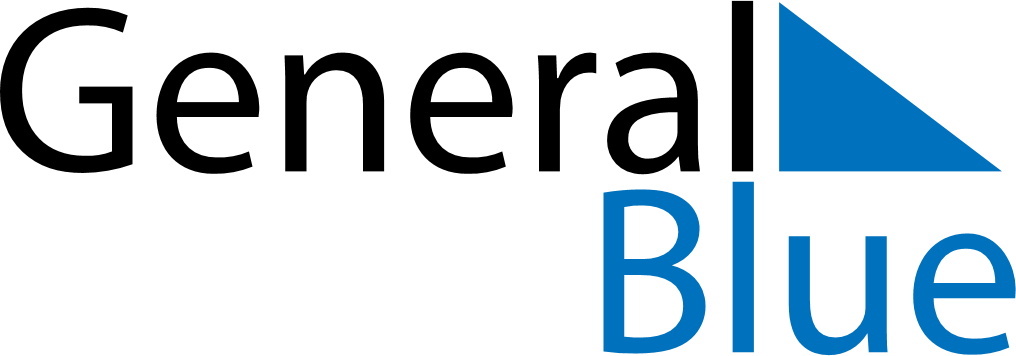 May 2025May 2025May 2025UruguayUruguaySundayMondayTuesdayWednesdayThursdayFridaySaturday123Labour Day456789101112131415161718192021222324Battle of Las Piedras25262728293031